Тема 13. ІнтегралДомашнє завдання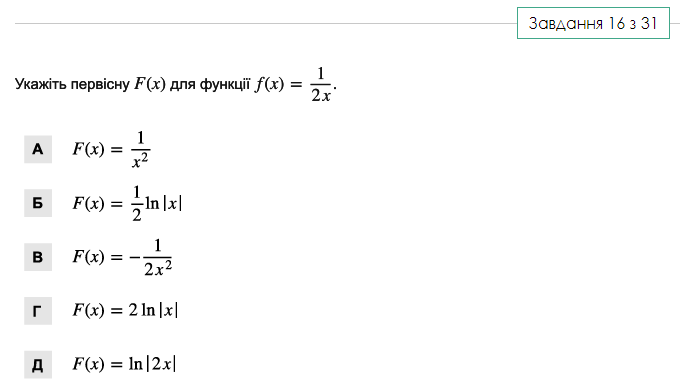 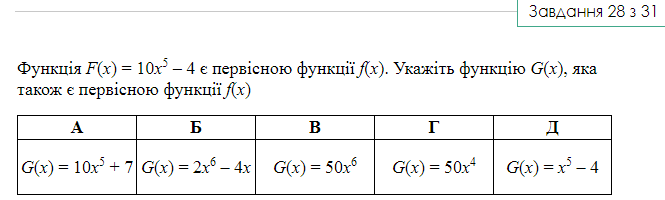 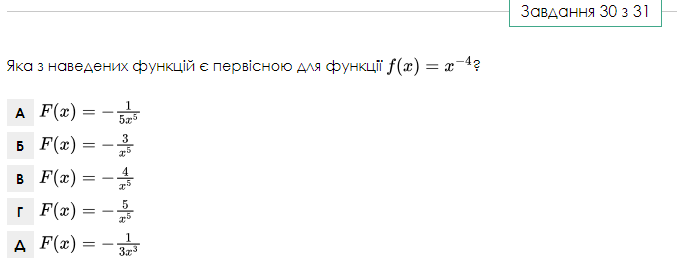 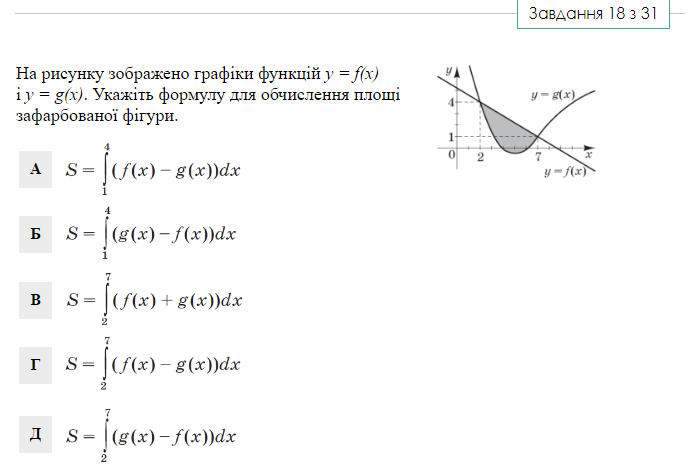 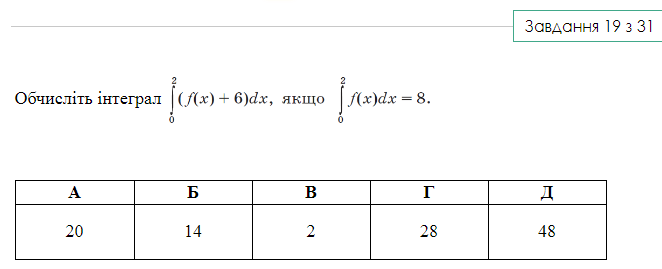 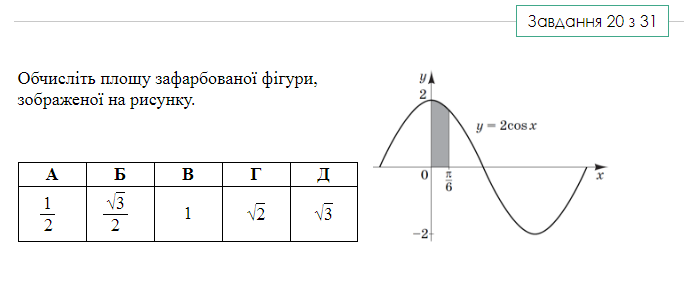 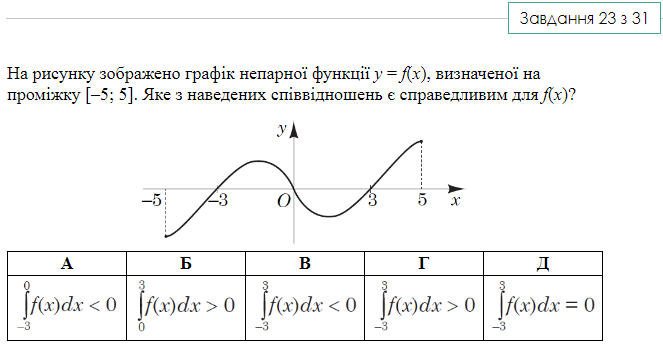 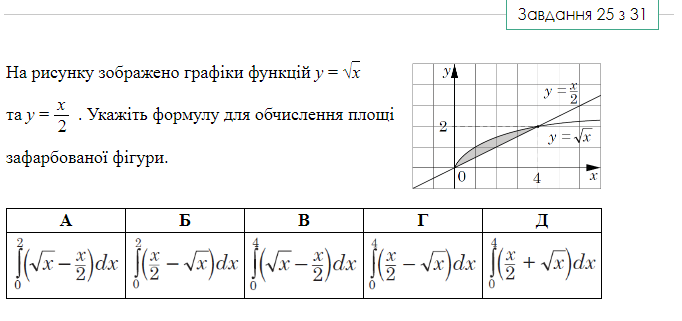 